№72(775) 			 		   	                26 октября 2018г.Официальное издание органов местного самоуправленияШапкинского сельсовета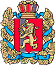 ШАПКИНСКИЙ СЕЛЬСКИЙ СОВЕТ ДЕПУТАТОВЕНИСЕЙСКОГО РАЙОНА	КРАСНОЯРСКОГО КРАЯ                        	                   РЕШЕНИЕ         25.10.2018г.		                         п. Шапкино	            	                №41-158р О внесении изменений в Решение Шапкинскогосельского Совета депутатов от 21.12.2017 №32-122р«О бюджете Шапкинского сельсовета на 2018 годи плановый период 2019-2020 годов»На основании Федерального закона №171 – ФЗ, в соответствии с Уставом Шапкинского сельсовета, Шапкинский сельский Совет депутатов РЕШИЛ:Внести в решение Шапкинского сельского Совета депутатов от 21.12.2017 №32-122р«О бюджете Шапкинского сельсовета на 2018 год и плановый период 2019-2020 годов» следующие изменения и дополнения:Приложение № 1 Решения Шапкинского сельского Совета депутатов от 21.12.2017 №32-122р «О бюджете Шапкинского сельсовета на 2018 год и плановый период 2019-2020 годов» изложить в следующей редакции согласно приложения №1 к настоящему решению.Приложение №3 Решения Шапкинского сельского Совета депутатов от 21.12.2017 №32-122р «О бюджете Шапкинского сельсовета на 2018 год и плановый период 2019-2020 годов» изложить в следующей редакции согласно приложения №3 к настоящему решению. Приложение №4 Решения Шапкинского сельского Совета депутатов от 21.12.2017 №32-122р «О бюджете Шапкинского сельсовета на 2018 год и плановый период 2019-2020 годов» изложить в следующей редакции согласно приложения №4 к настоящему решению.Приложение №5 Решения Шапкинского сельского Совета депутатов от 21.12.2017 №32-122р «О бюджете Шапкинского сельсовета на 2018 год и плановый период 2019-2020 годов» изложить в следующей редакции согласно приложения №5 к настоящему решению.Приложение №6 Решения Шапкинского сельского Совета депутатов от 21.12.2017 №32-122р «О бюджете Шапкинского сельсовета на 2018 год и плановый период 2019-2020 годов» изложить в следующей редакции согласно приложения №6 к настоящему решению.Контроль за исполнением настоящего решения оставляю за собой. Настоящее решение вступает в силу со дня официального опубликования в газете «Шапкинский вестник» и подлежит размещению на официальном интернет-сайте администрации Шапкинского сельсовета.Глава Шапкинского сельсовета – Председатель Шапкинского сельского Совета депутатов                                                                                                       Л.И. Загитова        Отпечатано в администрации Шапкинского сельсовета на персональном компьютере по адресу: Россия, Красноярский край, Енисейский район, п. Шапкино, ул. Центральная, 26, тел. 70-285 Распространяется бесплатно. Тираж 10 экз.